Attendance last Sunday / Asistencia el domigo pasado: 64General fund offering last Sunday/ Oferta de fondo general el doningo pasado:  $2,303.46Contributions budgeted for 2019 / Contribuciones presupuestadas para 2019: $156,000.00Weekly needs to meet budget / Necesidad seminal para el presupuesto: $3,750.00THIS WEEK / ESTA SEMANA		Thursday, noon – Bulletin items dueCOMING EVENTS / EVENTOS VENIDEROS 	June 13 – 15 – Indiana-Michigan Conference annual sessions at Amigo Center	June 15 – 10:00am-1:00pm, Church workday	June 16 – Youth, grades 5-9, cook out and games at the Wiebe-Johnson home, 5-7pm	June 19 – 5:00 pm, Read the book of Acts and simple potluck supper	June 21 – Comfort Bash at Prairie Street Mennonite Church (PSMC)	July 2-6 – Mennonite Church USA Convention in Kansas City, Missouri	Updated July joint worship services: 		 7 – at Prairie Street with David Moser preaching  		14 – at Fellowship of Hope with Tim Stair and Jake Hess preaching		21 – at Southside with Frances Ringenberg preaching 		28 - at Hively with Suella preaching 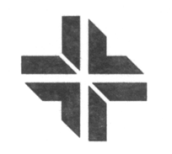 Pastor / Pastora: Carolyn Hunt (574) 350-6285 carolyn.gardner.hunt@gmail.comPastor / Pastora: Frances Ringenberg (574) 621-2676 mfrancesvr@gmail.com Transitional Pastor / Pastor transicional: Steve Thomas 574-202-0048 steveforpeace@gmail.comElders / Anciano-as: Dorothy Wiebe-Johnson, Lois Longenecker, Anna Ruth Hershberger, Leo RodriguezFor pastoral care you are welcome to contact a pastor or elder directly or call the church office to make an appointment. Para el cuidado pastoral se puede ponerse en contacto con un pastor o anciano-a directamente o llamar a la oficina de la iglesia para hacer una cita.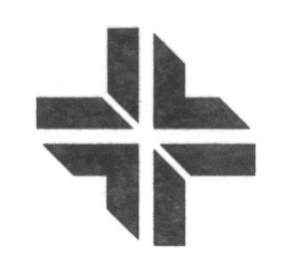 GATHERING MUSIC / MUSICA DE BIENVENIDA	Music TeamWELCOME / BIENVENIDO	Prairie Street Sings 1 – “Alabare”CALL TO WORSHIP AND OPENING PRAYER / LLAMADA A ALABAR Y ORACIONSINGING / CANTANDO	Sing the Story 109 – “Blessing and Honor”	Hymnal 2 – “In thy holy place we bow”CONFESSION OF SINS / CONFESION DE PECADOSSHARING THE PEACE / LA PAZ 	The peace of Christ be with you / and also with you	La Paz de Cristo sea contigo / y contigo TambienHEARING THE WORD / LA PALABRA 	Children’s Time: Lois Longenecker	Scripture reading: Acts 2: 1-4, 41-47	Sermon: “The Empowering Spirit”, Pastor SteveRESPONDING / RESPONDIENDO  	Sing the Story 96 - “Had God brought us out”	Offering  	Communion:  Pastor Frances SENDING / ENVIANDO 	Hymnal 478 – “Sent forth by God’s blessing”	Benediction: Pastor CarolynA prayer team is available to pray with you at the front of the sanctuary following the service. You are welcome to request anointing.Un equipo de oración está disponible para orar con usted en el frente del santuario después del servicio. Le invitamos a solicitar la unción.THIS MORNING / ESTA MANANA: 	Worship Leaders:   	Ben Ollenburger	Song Leader:           	Kyle Weirich	Gathering Music: 	  	Musicians	Children’s Time:  		Anna Ruth Hershberger	Spanish Translation: Quinn Brenneke    	AV Technician:         	Orion Blaha	Prayer Team:		     Pastor Carolyn, Lois Longenecker  	Ushers:					Marie Troyer	Greeters:                 	Mary Kathryn Miller	Hall Monitor:            	Church Nursery:      	LaNasha Taylor	Building Lock-up:    	Milo WieseSECOND HOUR / SEGUNDA HORA: Children (through grade 8) / Nino-as (hasta octavo grado):  meet in the lower level Hartzler Room/se reune en el Hartzler RoomAdults / Adultos: NEXT WEEK / LA PROXIMA SEMANA:  	Sermon: 			Oscar Siwali	Worship Leader: 	Steve W	Song Leader: 	     Caroline Smith	Children’s Time:		AV Technician: 	Brian Sutter	Usher: 				Marie Troyer	Greeters: 				Hall Monitor: 			Church Nursery: 	LaNasha Taylor	Fellowship 15”			Building Lock-up:	 Milo WieseANNOUNCEMENTS / ANUNCIOS:Pastor Steve will be on vacation June 10-16; Pastor Carolyn will be on vacation June 15-21Plan to attend the PSMC spring workday, next Saturday 10:00am – 1:00pm.  All ages, skills and abilities are encouraged to participate!Do you know that a newsletter is sent each week with announcements, community events and internship/job openings?  If you do not receive this and would like to be added to the list for emails or a paper copy, please contact the church office.Also, would you like to use offering envelopes for your church offering?  Using offering envelopes enables the treasurer to track individual giving for a yearly donation report.  Please contact the church office if you would like to use these envelopes or have questions.Church office:  574-293-0377 or office@prairiestreetmc.org.ATTENTION YOUTH IN GRADES 5-9:  Mark your calendar for Sunday, June 16 from 5-7 pm. We will have a cookout at the home of Dorothy and Steve Wiebe-Johnson. They have a large yard. Bring soccer balls/volleyball or other outdoor games you like. Also bring fruit or a favorite snack to share. Questions? Call Jeanette Krabill (574) 849-8826.Fellow PSMC folk, who wants to read about adventure? Who is looking for a thrill that will leave the heart beating faster? Traveling, shipwrecks, jail time, tongues of fire, etc. are all part of the book of Acts. Please join us at 5:00, on Wednesday, June 19th, to read through the book of Acts. We'll start with a simple meal so bring something simple (nuts, ants on a log, chips and guacamole, etc.) to share with others.Goshen College will again offer a number of summer camp opportunities for kids of all ages, including Musical Theater Camp (grades 9-12; June 16-22), 3D Art Camp (Grades 6-8; July 8-12), Write on Sports Camp (grades 7-8; July 8-19), high school boys basketball camps (Aug. 3-4) and McCracken Basketball Camps (Ages 8-18, June 24-27). Learn more and sign up at goshen.edu/summercamps.There's still time to register for MennoCon19! Come for a couple days or the whole time. Get more info and register at convention.mennoniteusa.org/registration.  Mennonite Church USA will gather for meetings and worship in Kansas City, MO, July 2 – 6.  Not able to attend?  Remember to pray for this event and the work of the church.2019 Indiana-Michigan Conference Annual Sessions:  The members of the Missional Leadership Team are pleased to extend an invitation to you and your families to join us for a time of worship and fellowship at the Amigo Centre in the beautiful Sturgis, MI.  Worship services are free to attend and will be held on Thursday, June 13th at 2:30pm and at 7:00pm; Friday, June 14th at 8:20am and 7:00pm; and on Saturday, June 15th at 10:30am.  We are excited to announce that there will be English to Spanish simultaneous translation available to those who need it! Mennonite Disaster Service (MDS) has a number of immediate, one week openings for volunteers to help with disaster relief in South Carolina, British Columbia, Puerto Rico and South Dakota.  For more information or to serve please call:  Josh Carson at 800-241-8111 or email jcarson@mds.mennonite.net